Поступление налогов и сборов в местные бюджеты Ивановской области за январь-сентябрь 2020 года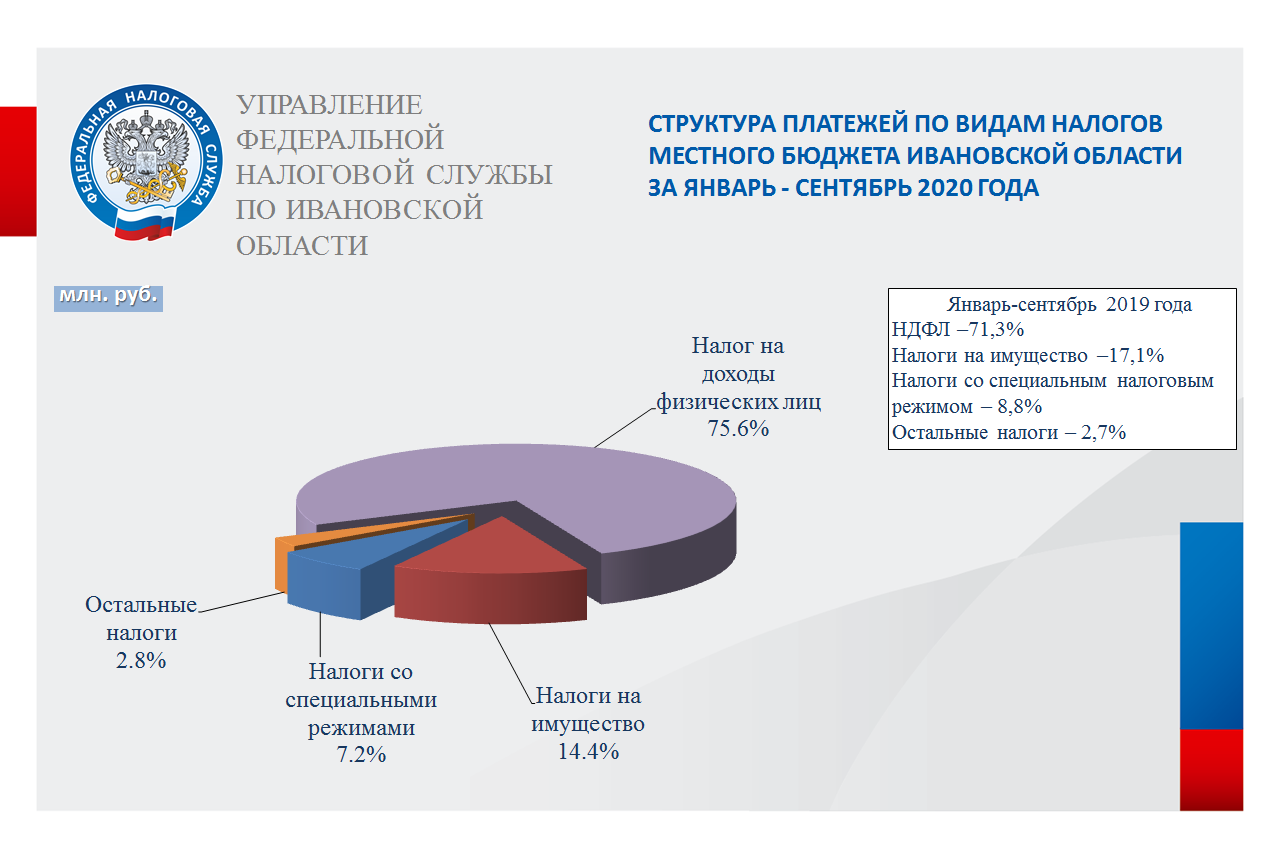 